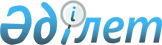 О внесений изменений в решение маслихата района имени Габита Мусрепова Северо-Казахстанской области от 31 марта 2014 года № 23-8 "Об утверждении Правил проведения раздельных сходов местного сообщества и количественного состава представителей жителей сел для участия в сходе местного сообщества Дружбинского сельского округа района имени Габита Мусрепова Северо-Казахстанской области"
					
			Утративший силу
			
			
		
					Решение маслихата района имени Габита Мусрепова Северо-Казахстанской области от 30 декабря 2021 года № 14-20. Утратило силу решением маслихата района имени Габита Мусрепова Северо-Казахстанской области от 4 сентября 2023 года № 7-6.
      Сноска. Утратило силу решением маслихата района имени Габита Мусрепова Северо-Казахстанской области от 04.09.2023 № 7-6 (вводится в действие по истечении десяти календарных дней после дня его первого официального опубликования).
      Маслихат района имени Габита Мусрепова Северо-Казахстанской области РЕШИЛ:
      1. Внести в решение маслихата района имени Габита Мусрепова Северо-Казахстанской области "Об утверждении Правил проведения раздельных сходов местного сообщества и количественного состава представителей жителей сел для участия в сходе местного сообщества Дружбинского сельского округа района имени Габита Мусрепова Северо-Казахстанской области" от 31 марта 2014 года № 23-8 (зарегистрировано в Реестре государственной регистрации нормативных правовых актов за № 2750) следующие изменения: 
      заголовок указанного решения изложить в следующей редакции:
      "Об утверждении Правил проведения раздельных сходов местного сообщества и количественного состава представителей жителей улиц и сел для участия в сходе местного сообщества Дружбинского сельского округа района имени Габита Мусрепова Северо-Казахстанской области";
      правила проведения раздельных сходов местного сообщества Дружбинского сельского округа района имени Габита Мусрепова Северо-Казахстанской области, утвержденные указанным решением, изложить в новой редакции согласно приложению 1 к настоящему решению;
      приложение к указанному решению изложить в новой редакции согласно приложению 2 к настоящему решению.
      2. Настоящее решение вводится в действие по истечении десяти календарных дней со дня его первого официального опубликования. Правила проведения раздельных сходов местного сообщества Дружбинского сельского округа района имени Габита Мусрепова Северо-Казахстанской области Глава 1. Общие положения
      1. Настоящие правила проведения раздельных сходов местного сообщества разработаны в соответствии спунктом 6 статьи 39-3 Закона Республики Казахстан "О местном государственном управлении и самоуправлении в Республике Казахстан", постановлением Правительства Республики Казахстан от 18 октября 2013 года № 1106 "Об утверждении Типовых правил проведения раздельных сходов местного сообщества" и устанавливают порядок проведения раздельных сходов местного сообщества жителей села, улицы на территории Дружбинского сельского округа района имени Габита Мусрепова Северо-Казахстанской области.
      2. В настоящих Правилах используются следующие основные понятия:
      1) местное сообщество – совокупность жителей (членов местного сообщества), проживающих на территории Дружбинского сельского округа района имени Габита Мусрепова Северо-Казахстанской области;
      2) раздельный сход местного сообщества – непосредственное участие жителей (членов местного сообщества) села, улицы в избрании представителей для участия в сходе местного сообщества. Глава 2. Порядок проведения раздельных сходов местного сообщества
      3. Для проведения раздельного схода местного сообщества территория сельского округа подразделяется на участки (села, улицы).
      4. На раздельных сходах местного сообщества избираются представители для участия в сходе местного сообщества в количестве не более трех человек.
      5. Раздельный сход местного сообщества созывается и организуется акимом Дружбинского сельского округа района имени Габита Мусрепова Северо-Казахстанской области.
      6. О времени, месте созыва раздельных сходов местного сообщества и обсуждаемых вопросах население местного сообщества оповещается акимом Дружбинского сельского округа района имени Габита Мусрепова Северо-Казахстанской области не позднее, чем за десять календарных дней до дня его проведения через средства массовой информации или иными способами. (Под иными способами подразумеваются прочие способы передачи информации, а именно: смс-оповещения, публикации в социальной сети Facebook и на официальном сайте государственного органа).
      7. Проведение раздельного схода местного сообщества в пределах села, улицы организуется акимом Дружбинского сельского округа района имени Габита Мусрепова Северо-Казахстанской области.
      8. Перед открытием раздельного схода местного сообщества проводится регистрация присутствующих жителей соответствующего села, улицы, имеющих право в нем участвовать.
      Раздельный сход местного сообщества считается состоявшимся при участии не менее десяти процентов жителей (членов местного сообщества), проживающих в данном селе, улице и имеющих право в нем участвовать.
      9. Раздельный сход местного сообщества открывается акимом Дружбинского сельского округа района имени Габита Мусрепова Северо-Казахстанской области или уполномоченным им лицом.
      Председателем раздельного схода местного сообщества является аким Дружбинского сельского округа района имени Габита Мусрепова Северо-Казахстанской области или уполномоченное им лицо.
      Для оформления протокола раздельного схода местного сообщества открытым голосованием избирается секретарь.
      10. Кандидатуры представителей жителей села, улицы для участия в сходе местного сообщества выдвигаются участниками раздельного схода местного сообщества в соответствии с количественным составом, утвержденным маслихатом района имени Габита Мусрепова Северо-Казахстанской области.
      11. Голосование проводится открытым способом персонально по каждой кандидатуре. Избранными считаются кандидаты, набравшие наибольшее количество голосов участников раздельного схода местного сообщества.
      12. На раздельном сходе местного сообщества ведется протокол, который в течение двух рабочих дней подписывается председателем и секретарем и в течение одного рабочего дня после подписания передается в аппарат акима Дружбинского сельского округа района имени Габита Мусрепова Северо-Казахстанской области. Количественный состав представителей жителей улиц и сел для участия в сходе местного сообщества Дружбинского сельского округа района имени Габита Мусрепова Северо-Казахстанской области 
					© 2012. РГП на ПХВ «Институт законодательства и правовой информации Республики Казахстан» Министерства юстиции Республики Казахстан
				
      Секретарь маслихата района имени Габита МусреповаСеверо-Казахстанской области 

Е. Адильбеков
Приложение 1к решению маслихата районаимени Габита МусреповаСеверо-Казахстанской областиот 30 декабря 2021 года№ 14-20Утвержденрешением маслихатарайона имени Габита МусреповаСеверо-Казахстанской областиот 31 марта 2014 года№ 23-8Приложение 2к решению маслихата районаимени Габита МусреповаСеверо-Казахстанской областиот 30 декабря 2021 года№ 14-20Приложениек решению маслихата районаимени Габита МусреповаСеверо-Казахстанской областиот 31 марта 2014 года№ 23-8
№
Наименование улиц и сел
Количество представителей жителей улиц и сел Дружбинского сельского округа района имени Габита Мусрепова Северо-Казахстанской области (человек)
1
Для жителей переулок Банный села Дружба
1
2
Для жителей улицы Зерновая села Дружба
2
3
Для жителей улицы Ишимская села Дружба
3
4
Для жителей улицы Кооперативная села Дружба
3
5
Для жителей улицы Набережная села Дружба
2
6
Для жителей переулок Овражный села Дружба
2
7
Для жителей улицы Садовая села Дружба
3
8
Для жителей улицы Советская села Дружба
3
9
Для жителей улицы Целинная села Дружба
2
10
Для жителей улицы Абая села Володарское
3
11
Для жителей улицы Ауэзова села Володарское
2
12
Для жителей улицы Валиханова села Володарское
2
13
Для жителей улицы Животноводов села Володарское
2
14
Для жителей улицы Интернациональная села Володарское
3
15
Для жителей улицы М.Маметовой села Володарское
2
16
Для жителей улицы Набережная села Володарское
2
17
Для жителей улицы Новоишимская села Володарское 
2
18
Для жителей переулок Мира села Володарское
2
19
Для жителей переулок Северный села Володарское
1
20
Для жителей улицы Строителей села Володарское
2
21
Для жителей улицы Целинная села Володарское
3
22
Для жителей улица Школьная села Володарское 
3
23
Для жителей переулок Южный села Володарское
1
24
Для жителей улица Комсомольская села Целинное
3
25
Для жителей улица Мира села Целинное
3
26
Для жителей улица Молодежная села Целинное
3
27
Для жителей улица Набережная села Целинное
2
28
Для жителей переулок Охотничий села Целинное
1
29
Для жителей улица Северная села Целинное
2
30
Для жителей улица Советская села Целинное
2
31
Для жителей улица Строителей села Целинное
2
32
Для жителей улица Целинная села Целинное
3
33
Для жителей улица Школьная села Целинное
2
34
Для жителей улица Юбилейная села Целинное
1
35
Для жителей села Жаркольское
3